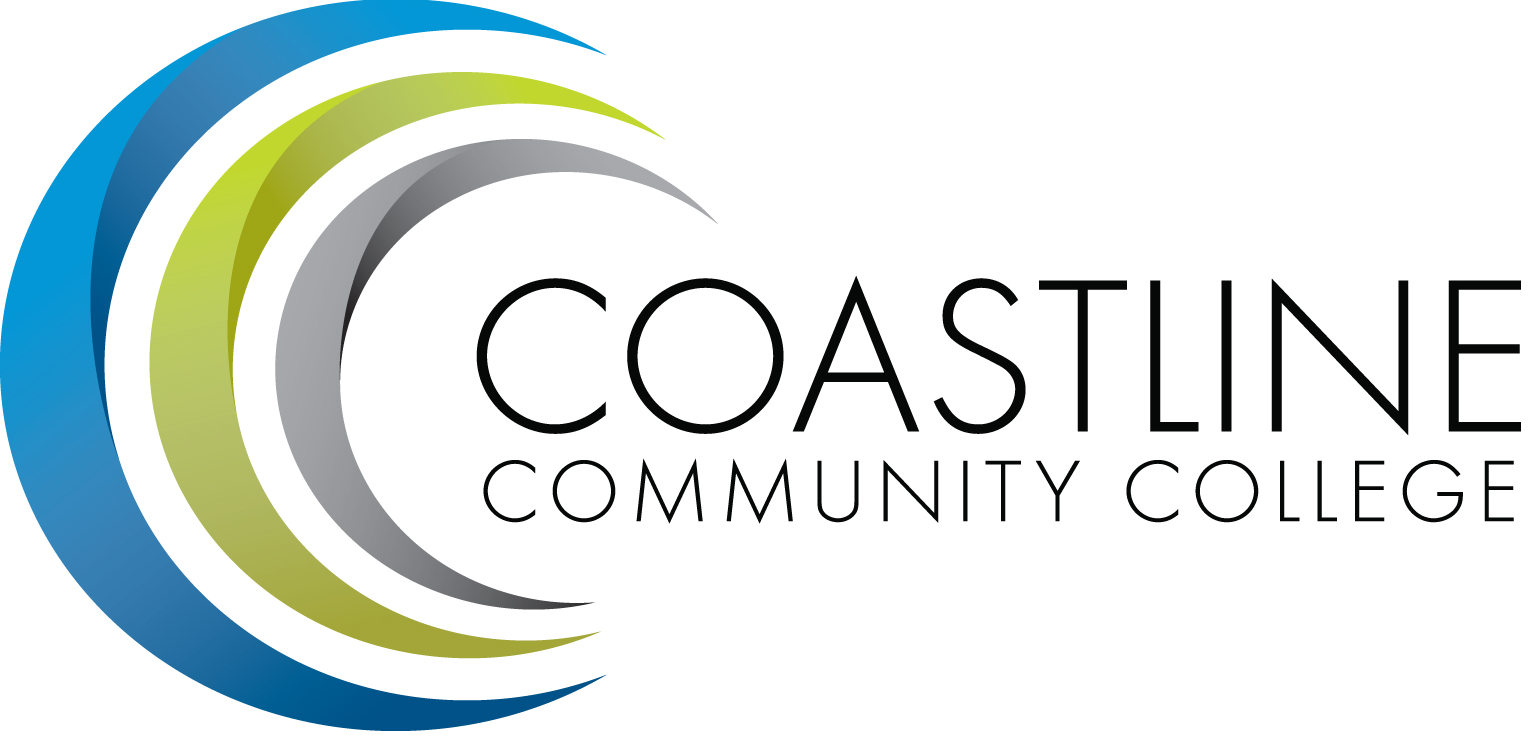 CALL TO ORDERWelcomeAdoption of AgendaApproval of Minutes: 09/05/2017REPORTS Guided Pathways - AnnDISCUSSIONFaculty Focus – CherylNISODirect Funds - Cheryl CPD&L Committee Vision Statement - CherylCPD&L Committee Goals for 2017-2018 - CherylACTIONNoneSTANDING REPORTSNoneANNOUNCEMENTSNext Meeting, November 7, 2017 at 3:00 pm ADJOURNMENTPresentMembersABSBlair, Shelly, Co-Chair, Dean of Innovative LearningChapman, Cheryl, Co-Chair, Academic Senate RepresentativeAkins, Renate, HR & AANAPISI Diversity Working Group RepresentativeGarvey, Judy, Marketing Manager RepresentativeHarrison, Nate, Extended Learning Manager RepresentativeHipp Mirhashemi, Kasie, Classified Senate RepresentativeHolliday, Ann, Academic Senate RepresentativeLee, Lisa, Academic Senate RepresentativeLeighton, Ken, Academic Senate RepresentativeLockwood, Rick, Academic Senate RepresentativeMensah, Araba, Classified Senate RepresentativeWarwick, Randall, Academic Senate RepresentativeWorden, Mark, Classified Senate RepresentativeMcCollom, Dorothy, Recorder